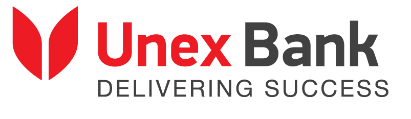 Шановні клієнти, звертаємо вашу увагу: На виконання вимог ст. 67 -1Закону України «Про банки і банківську діяльність» (надалі – Закон про банки) АТ «ЮНЕК БАНК» (надалі - Банк) подає до кредитного реєстру Національного банку України (надалі - Кредитний реєстр) інформацію про здійснені ним щодо клієнтаборжника кредитні операції, що зазначені у частині першій статті 49 Закону про банки, якщо сума заборгованості (за основною сумою та відсотками) за такими кредитними операціями дорівнює або перевищує 100 розмірів мінімальних заробітних плат (або еквівалент цієї суми в іноземній валюті). Банк подає до Кредитного реєстру інформацію в складі та обсязі, що передбачені у ч. 3 ст. 67 - 1Закону про банки, у визначеному Національним банком України порядку.За додатковою інформацією звертайтеся до працівників відділень АТ «ЮНЕКС БАНК» або в Центр обслуговування клієнтів за телефонами:0 800 500 686тел.: +380 (44) 585 14 87Viber :+38 (067) 249 36 81